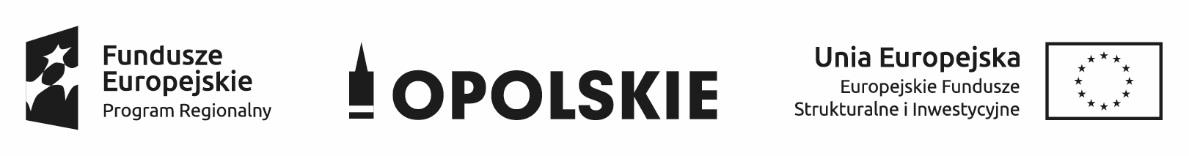 Wykaz zmian do „Regulaminu Pracy Komisji Kwalifikacyjnejds. wyboru kandydatów na ekspertów oceniających projekty złożone w ramach Regionalnego Programu Operacyjnego Województwa Opolskiego na lata 2014-2020”Dokument przyjęty przez Zarząd Województwa OpolskiegoUchwałą nr 5774/2018 z dnia 9 lipca 2018 r.stanowiący załącznik nr 1 do niniejszej uchwałyOpole, dnia 9 lipca 2018 r.Opracowanie:Referat Przyjmowania EFRRDepartament Koordynacji Programów OperacyjnychOpole, lipiec 2018 r.Usunięto § 16 pn. Akredytacja kandydatów na ekspertów.Usunięto załącznik nr 5 do Regulaminu pn. Karta oceny spełnienia warunków uzyskania akredytacji przez osobę ujętą w Wykazie kandydatów na ekspertów w ramach Regionalnego Programu Operacyjnego Województwa Opolskiego na lata 2014-2020.W § 16 ust 4 zmieniono zapis:z: Informacje zawarte w dokumentach kandydatów podlegają ochronie zgodnie 
z ustawą z dnia 29 sierpnia 1997 r. o ochronie danych osobowych (Dz. U. z 2002 r. Nr 101, poz. 926 ze zm.), z wyłączeniem informacji stanowiących na podstawie odrębnych przepisów informację publiczną podlegającą upowszechnieniu.na:Informacje zawarte w dokumentach kandydatów podlegają ochronie zgodnie 
z ustawą z dnia 10 maja 2018 r. o ochronie danych osobowych (Dz. U. z 2018 r. poz. 1000.), z wyłączeniem informacji stanowiących na podstawie odrębnych przepisów informację publiczną podlegającą upowszechnieniu.Zmieniono numerację paragrafów: z § 17 na § 16 oraz z § 18 na § 17.Zaktualizowano logo, na nowe obowiązujące od 1 czerwca br.Wykaz zmian do „Regulaminu Pracy Komisji Kwalifikacyjnej ds. wyboru kandydatów 
na ekspertów oceniających projekty złożone w ramach Regionalnego Programu Operacyjnego Województwa Opolskiego na lata 2014-2020”, przyjętego przez Zarząd Województwa Opolskiego uchwałą nr 382/2015 z dnia 19 marca 2015 r. z późn. zm.